GOOGLE CLASSROOM PARA LOS RECURSOS DE LAS FAMILIASMuchas gracias por asistir a nuestro seminario web de Google Classroom para familias. Esperamos que los recursos que hemos presentado le hayan resultado útiles. ¡En este documento encontrará recursos adicionales que pueden resultarle útiles para navegar por el reino del aprendizaje virtual a través de Google Classroom!Asegúrese de descargar estos documentos haciendo clic en el botón de descarga: 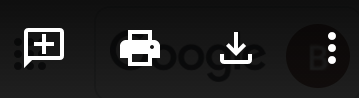 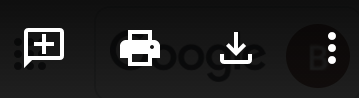 Grabación del seminario webVea el [inserte la grabación del seminario web aquí]Videos tutorialesEstas son grabaciones adicionales, separadas por tema, sobre cómo utilizar correctamente Google Classroom.Google Workplace, Google Classroom y Stream PagePróximos eventos y Google CalendarEntrega de trabajos de estudiantesCalificaciones de los estudiantesCarpeta Drive de la claseResúmenes de correo electrónicoTarjetas tutorialesLas tarjetas tutoriales le guían paso a paso en el uso de cada componente de Google Classroom.Plantilla de carta para el profesorLa plantilla de carta para el profesor es un formulario que usted puede enviar por correo electrónico a los profesores del estudiante para solicitar acceso a los resúmenes de correo electrónico de Google Classroom de los padres o tutores.EncuestaSi el estudiante asiste a una escuela asociada a GEAR UP, por favor complete esta breve encuesta. Debería tardar aproximadamente 1 minuto. Gracias.Póngase en contacto con nosotros:[inserte información de contacto]